СОВЕТ ДЕПУТАТОВ НОВОЧЕРКАССКОГО СЕЛЬСОВЕТАСАРАКТАШСКОГО РАЙОНА ОРЕНБУРГСКОЙ ОБЛАСТИТРЕТЬЕГО СОЗЫВАР Е Ш Е Н И ЕДвенадцатого заседания Совета депутатов Новочеркасского сельсовета Саракташского  района№62                                                                                от 27.12.2016 года           В соответствии со статьей 9 Федерального Закона от 6 октября 2003 года № 131-ФЗ «Об общих принципах организации местного самоуправления в Российской Федерации», на основании статьи 3 Устава Новочеркасского сельсовета Саракташского района            Совет депутатов сельсоветаР Е Ш И Л:1.  Утвердить Положение о флаге муниципального образования Новочеркасский сельсовет Саракташского района Оренбургской области согласно (приложение № 1).2. Утвердить рисунок флага муниципального образования Новочеркасский сельсовет Саракташского района Оренбургской области (приложение №2).3. Поручить администрации муниципального образования Новочеркасский сельсовет Саракташского района зарегистрировать официальный символ (флаг) муниципального образования Новочеркасский сельсовет Саракташского района Оренбургской области в порядке, установленном законодательством Российской Федерации;            4.. Контроль возложить на заместителя председателя Совета депутатов  Новочеркасского сельсовета (Матвеева Г.П.).            5.Настоящее решение вступает в силу со дня подписания и подлежит  опубликованию путём размещения на официальном сайте администрации сельсовета.Глава муниципального образованияНовочеркасский сельсовет                                                      Н.Ф.СуюндуковП О Л О Ж Е Н И Ео флаге муниципального образования Новочеркасский сельсоветСаракташского района Оренбургской областиНастоящим Положением  устанавливается флаг муниципального образования Новочеркасский сельсовет в составе муниципального образования Саракташский  район, его описание и порядок официального использования.1. Общие положения1.1. Флаг муниципального образования Новочеркасский сельсовет Саракташского района Оренбургской области (далее – флаг Новочеркасского сельсовета) составлен на основании герба муниципального образования Новочеркасский сельсовет Саракташского района Оренбургской области, по правилам и соответствующим традициям геральдики и вексиллологии и отражает исторические, культурные, социально-экономические, национальные и иные местные традиции. 1.2. Положение о флаге и оригинал изображения флага Новочеркасского сельсовета хранятся в администрации Новочеркасского сельсовета Саракташского района и доступны для ознакомления всем заинтересованным лицам.2. Статус флага Новочеркасского сельсовета2.1. Флаг Новочеркасского сельсовета является официальным символом муниципального образования Новочеркасский сельсовет Саракташского района.2.2. Флаг Новочеркасского сельсовета подлежит внесению в Государственный геральдический регистр Российской Федерации.3. Описание и обоснование символики флага Новочеркасского сельсовета3.1. Описание флага Новочеркасского сельсовета:«Прямоугольное полотнище с отношением ширины к длине 2:3, воспроизводящее композицию герба муниципального образования Новочеркасский сельсовет Саракташского района в жёлтом, красном, черном, синем и белом цветах.3.2. Обоснование символики флага Новочеркасского сельсовета:Находящееся на территории Новочеркасского сельсовета село Красногор примечательно тем, что на его месте был второй раз основан город Оренбург.Как известно, город Оренбург закладывался несколько раз. Проект постройки нового города на границе с киргиз-кайсацкой ордой был апробирован еще 1 мая 1734 года. Первоначально город основан при впадении речки Орь в Урал в 1735 году (на этом месте теперь находится город Орск). Однако выбор места города был признан неудачным. В 1739 году было решено перенести Оренбург вниз по течению Урала к урочищу Красная Гора, где уже существовала основанная в 1737 году небольшая Красногорская крепость, «с сохранением прежнего наименования Оренбург», и наконец в 1743 году Оренбург основан в третий раз на современном месте.Укрепления, построенные в урочище Красная Гора после «переезда» города Оренбурга на новое место вновь стали называться Красногорской крепостью, а ныне это село Красногор Новочеркасского сельсовета.На рисунках 1730-х годов, изображавших Оренбургскую крепость в первом месте закладки уже фигурировал герб – сидящий на горе коронованный орёл (этот герб ныне стал официальным гербом города Орска). Этот же герб изображался на планах Оренбурга на его нынешнем месте и на аммуничных вещах Оренбургского драгунского полка. Т.е. имеются свидетельства использования герба с одноглавым орлом, сидящим на горе и до переноса Оренбурга на Красную гору, и после этого. Получается, что тогдашний герб Оренбурга - одноглавый орёл – переезжал на новые места вслед за городом. В том числе был он гербом и «Оренбурга на Красной горе». Так как город Оренбург в урочище Красная Гора построен так и не был, оренбургский гербовый орел изображен в гербе и флаге Новочеркасского сельсовета летящим, как бы перемещающимся из первого места закладки города в третье.В лапах орла изображен свиток с вензелем императрицы Анны Иоанновны, изображающий «Привилегию», выданную будущему городу Анной Иоанновной 7 июня 1734 года.Из нескольких вариантов прижизненных вензелей императрицы Анны выбран вензель с косым синим крестом (условно изображавшим дважды латинскую литеру «I», от отчества императрицы), так как такой же косой крест позже стал элементом герба Оренбурга и Оренбургского казачества, символизируя в данном случае службу жителей сёл Новочеркасского сельсовета в прошлом в полках Оренбургского казачьего войска.Деревянная крепость на красной возвышенности символизирует собственно Красную Гору и построенную на ней Красногорскую крепость, а белый волнообразный пояс обозначает реку Урал, являющуюся южной границей Новочеркасского сельсовета.Гора дополнительно обозначает расположение сельсовета на т.н. «Саракташском Холмогорье», ландшафтной границе между Уральской горной страной и Русской (Восточно-Европейской) равниной. А ее красный цвет дополнительно символизирует наличие в недрах на территории Новочеркасского сельсовета запасов меди.Жёлтый цвет полотнища – цвет спелых колосьев пшеницы, символизирует современный экономический потенциал сельсовета, труд хлеборобов.4. Порядок воспроизведения флага Новочеркасского сельсовета4.1. Воспроизведение флага Новочеркасского сельсовета, независимо от его размеров и техники исполнения, должно точно соответствовать геральдическому описанию, приведенному в п. 3.1. статьи 3 настоящего Положения. Ответственность за искажение флага Новочеркасского сельсовета, изменений композиции или цветов, выходящее за пределы геральдически допустимого, несёт исполнитель допущенных искажений или изменений.5. Порядок официального использования флага Новочеркасского сельсовета5.1. Флаг Новочеркасского сельсовета поднят постоянно:- на зданиях органов местного самоуправления; предприятий, учреждений и организаций, находящихся в муниципальной собственности;- официальных представительств сельсовета за пределами сельсовета, Саракташского района, Оренбургской области, Российской Федерации.5.2. Флаг Новочеркасского сельсовета установлен постоянно в залах заседаний органов местного самоуправления, рабочих кабинетах выборных должностных лиц местного самоуправления; предприятий, учреждений и организаций, находящихся в муниципальной собственности.5.3. Флаг Новочеркасского сельсовета размещается на транспортных средствах главы сельсовета, иных выборных должностных лиц местного самоуправления;- на транспортных средствах, находящихся в муниципальной собственности.5.4. Флаг Новочеркасского сельсовета поднимается (устанавливается) во время официальных церемоний и других торжественных мероприятий, проводимых органами местного самоуправления.5.5. Флаг Новочеркасского сельсовета может быть поднят (установлен) во время торжественных мероприятий, проводимых общественными объединениями, предприятиями, учреждениями и организациями независимо от форм собственности, а также во время семейных торжеств.5.6. В знак траура к верхней части древка флага Новочеркасского сельсовета крепится черная лента, длина которой равна длине полотнища флага. В знак траура флаг Новочеркасского сельсовета, поднятый на мачте или флагштоке, должен быть приспущен до половины высоты мачты (флагштока).5.7. При одновременном подъеме (размещении) флагов Новочеркасского сельсовета и Российской Федерации, флаг Новочеркасского сельсовета располагается правее флага Российской Федерации (если стоять к флагам лицом).При одновременном подъеме (размещении) флагов Новочеркасского сельсовета и Оренбургской области, флаг Новочеркасского сельсовета располагается правее флага Оренбургской области (если стоять к флагам лицом).При одновременном подъеме (размещении) флагов Новочеркасского сельсовета и Саракташского района, флаг Новочеркасского сельсовета располагается правее флага Саракташского района (если стоять к флагам лицом).5.8. При одновременном подъёме (размещении) Государственного флага Российской Федерации, флагов Оренбургской области и Новочеркасского сельсовета, Государственный флаг Российской Федерации располагается в центре. Слева от Государственного флага Российской Федерации располагается флаг Оренбургской области, справа от Государственного флага Российской Федерации располагается флаг Новочеркасского сельсовета (если стоять к флагам лицом).При одновременном подъеме (размещении) чётного числа флагов (но более двух), Государственный флаг Российской Федерации располагается левее центра (если стоять к флагам лицом), справа от Государственного флага Российской Федерации располагается флаг Оренбургской области, слева от Государственного флага Российской Федерации располагается флаг Саракташского района; справа от флага Оренбургской области располагается флаг Новочеркасского сельсовета. Флаги иных муниципальных образований, общественных объединений, либо предприятий, учреждений или организаций располагаются поочерёдно с левого и правого краёв.5.9. Размер флага Новочеркасского сельсовета не может превышать размеры Государственного флага Российской Федерации, флага Оренбургской области, флагов иных субъектов Российской Федерации, флага Саракташского района, а высота подъёма флага Новочеркасского сельсовета не может быть больше высоты подъема Государственного флага Российской Федерации, флага Оренбургской области, флагов иных субъектов Российской Федерации, флага Саракташского района.5.10. Изображение флага Новочеркасского сельсовета может быть использовано в качестве элемента или геральдической основы на отличительных знаках, наградах главы сельсовета, представительного органа местного самоуправления.5.11. Допускается изображение флага Новочеркасского сельсовета на бланках:- главы сельсовета, иных выборных должностных лиц местного самоуправления;- представительного органа местного самоуправления и иных органов местного самоуправления;- руководителей предприятий, учреждений и организаций, находящихся в муниципальной собственности;- нормативных правовых актов органов местного самоуправления и должностных лиц местного самоуправления;- на официальных изданиях органов местного самоуправления, предприятий, учреждений и организаций, находящихся в муниципальной собственности.- на удостоверениях главы города, лиц, осуществляющих службу на должностях в органах местного самоуправления, муниципальных служащих, депутатов представительного органа местного самоуправления; членов иных органов местного самоуправления; служащих (работников) предприятий, учреждений и организаций, находящихся в муниципальной собственности;-на  отличительных знаках, наградах главы сельсовета;-на отличительных знаках, наградах представительного органа местного самоуправления;- на транспортных средствах, находящихся в муниципальной собственности.5.12. Допускается размещение флага Новочеркасского сельсовета на:- изданиях печатных средств массовой информации, краеведческих изданиях поселения;- грамотах, приглашениях, визитных карточках должностных лиц органов местного самоуправления, депутатов представительного органа местного самоуправления; а также использование его в качестве геральдической основы для изготовления знаков, эмблем, иной символики, оформления зрелищных мероприятий.5.13. Порядок изготовления, использования, хранения и уничтожения бланков, печатей и иных носителей изображения флага Новочеркасского сельсовета устанавливается органами местного самоуправления сельсовета.6. Порядок использования флага поселения предприятиями, учреждениями и организациями, не находящимися в муниципальной собственности6.1. Порядок использования флага Новочеркасского сельсовета предприятиями, учреждениями и организациями, не находящимися в муниципальной собственности, строится на договорной основе.6.2. Иные случаи использования флага Новочеркасского сельсовета устанавливаются правовыми актами органов местного самоуправления и должностных лиц местного самоуправления.7. Ответственность за нарушение настоящего Положения7.1. Использование флага Новочеркасского сельсовета с нарушением настоящего Положения, а также надругательство над флагом сельсовета влечет за собой ответственность в соответствии с законодательством Российской Федерации.8. Заключительные положения8.1. Внесение в состав (рисунок) флага Новочеркасского сельсовета каких-либо изменений или дополнений, а также элементов официальных символов Оренбургской области допустимо лишь в соответствии с законодательством Российской Федерации, нормативными правовыми актами Оренбургской области. Эти изменения должны сопровождаться пересмотром статьи 3 настоящего Положения для отражения внесенных элементов в описании.8.2. Право использования флага Новочеркасского сельсовета принадлежит органам местного самоуправления сельсовета.8.3. Флаг Новочеркасского сельсовета с момента утверждения его представительным органом местного самоуправления согласно Закону Российской Федерации от 9 июля 1993 г. № 5351-1 «Об авторском праве и смежных правах» авторским правом не охраняется.8.4. Контроль исполнения требований настоящего Положения возлагается на администрацию сельсовета.8.5. Настоящее Положение вступает в силу со дня его официального опубликования.Изображение флагаНовочеркасского сельсовета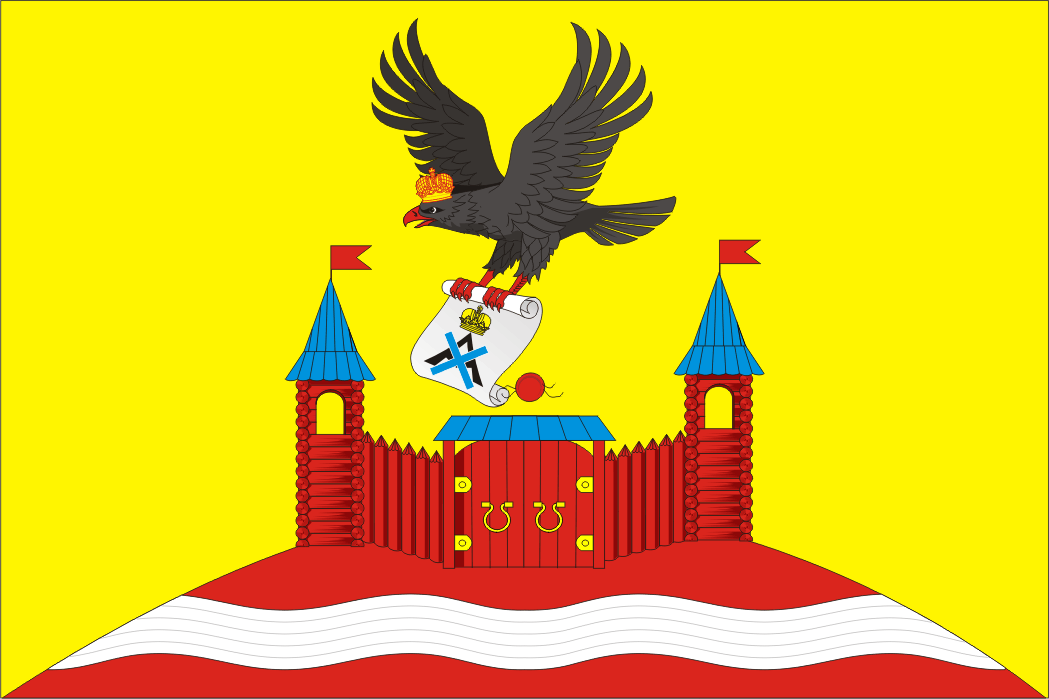 Об утверждении Положения о флаге муниципального образования Новочеркасский сельсовет Саракташского района Оренбургской областиРазослано:постоянной комиссии, депутатам,  администрации МО Саракташский поссовет, прокуратуреПриложение № 1к решению Совета депутатов сельсоветаот27.12.2016 года № 62Приложение № 2к решению Совета депутатов районаот27.12.2016 года № 62